CLOKS NEWSLETTER- JUNE 2019  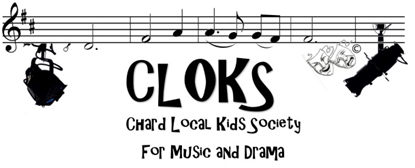 FINAL REHEARSAL/SHOW SCHEDULESaturday 22nd- 9.30-12.30- All needed- Run/ReviseSUNDAY 23rd- FIRST GUILDHALL REHEARSAL- 2.30- 7.30 ALL NEEDED- Please bring a picnic tea, Plenty to drink and your shoes that you will be wearing for the show. Please also bring or wear your CLOKS t shirts.Saturday 29th- 9.30-12.30 – All needed- last Crowshute Rehearsal. Bring or wear your CLOKS tops.SUNDAY 30th – Technical Rehearsal- Guildhall- 2.30- 8.30- Please bring a picnic tea, snacks and                           Plenty to drink. All costume items you have been asked to bring, show shoes and your                           CLOKS t shirtMonday 1st- NIGHT OFF!Tuesday 2nd - Dress Rehearsal 1- Please arrive at the Guildhall from 6pm (no earlier)Wednesday 3rd- Dress Rehearsal 2- Please arrive at the Guildhall from 6pm (no earlier)THIURSDAY 4th- PERFORMANCE 1- as aboveFRIDAY 5th – PERFORMANCE 2- as aboveSATURDAY 6th – PERFORMANCES 3 and 4- Please arrive from 1pm for the matinee. (no earlier)(please note that your child is your responsibility between the matinee and evening. A few of us will be staying in the hall but will not be there constantly. If your child wants to stay they will be unsupervised)Please arrive back by 6 for the evening performance.As usual we will have a short after show party at the end of our Saturday performance. Please collect your child by 11.15. PERKS CHILDREN: Team A ( Jake, Hanley,Isla and Maisie)- performing Thursday night and Saturday Matinee... Team B ( Cynthia, Saara, Tomas and Sienna) performing Friday night and Saturday night. CHAPERONES/ FRONT OF HOUSE/CREW/GENERAL HELP -Thank you to everyone who has volunteered their services as a chaperone, front of house or any kind of help, without you, the show would not be able to take place! We are all extremely grateful.CHRISTMAS SHOW 2019- Thurs 5th (dress), Friday 6th and Saturday 7thWe start back on Saturday 7th September with rehearsals for our Christmas Show which will be in Combe Church. The show this year is Bethlehem the Musical…a fun show with plenty of parts and great music. CONCERT- Crowshute House- Thursday 12th December- We have been asked to put on a small Christmas concert (20 minutes or so) for the Ladies Evening Guild. We will be singing songs from our Christmas show. FAMILY QUIZ NIGHT- Provisional date- Friday 18th October 2019 2020 MAIN SHOW- Next year our show is going to be The King and I- we will be performing from Thursday 2nd to Saturday 4th July with dress rehearsals, as usual, in the week leading up to the show. More details soon. AUDITIONS will be held in Crowshute House on Saturday 14th December. More details in the Autumn termFinally I would like to thank you all for your support over the year. We are all very excited for the show and can’t wait to perform it for you. Please spread the word, tell family and friends and lets give the CLOKS children the full houses they deserve. See you there!Best Wishes from Maria and the CLOKS team.